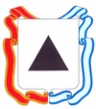 Администрация города МагнитогорскаМуниципальное образовательное учреждение«Специальная (коррекционная) общеобразовательная школа-интернат № 4»города Магнитогорска455026, Челябинская обл., г. Магнитогорск, ул. Суворова, 110Тел.: (3519) 20-25-85, e-mail: internat4shunin@mail.ru; http://74203s037.edusite.ru Аттестационные материалы воспитателя, представленные для заполнения модулей системы АИС "Аттестация" РЦОКИО Челябинской области на высшую квалификационную категорию(Портфолио профессиональной деятельности педагогического работника)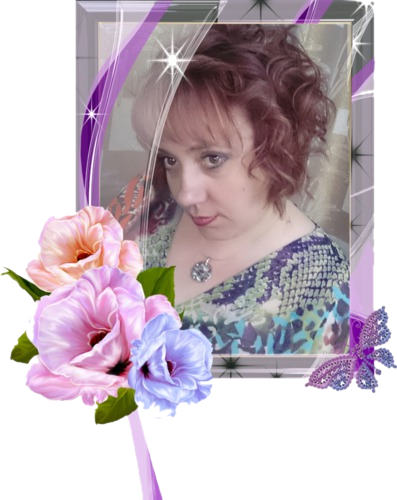 Автор: Чубаева Наталья Николаевна, воспитатель группы продлённого дня первой квалификационной категории МОУ «С(К)ОШ №4»г. Магнитогорск2019/2020 уч. год1. Сведения о повышении квалификации/переподготовке2. Сведения об основном образовании.3. Сведения о дополнительном образовании.4. Участие в работе методических объединений и творческих группах5. Публикации6.Педагогические разработки7. Выступления 8. Результаты освоения образовательных программ (мониторинг воспитанности)Сводная таблица результатов мониторинга воспитанности 2015 – 2016 учебный годВыводы: По результатам изучения   уровня воспитанности обучающихся воспитанников 4 «Д» класса можно сделать следующие выводы:1. На начало учебного года в 4 «Д» классе – 13 обучающихся воспитанников. Из них:- 30,7 % учеников класса имеют низкий уровень воспитанности;- 69, 3% ребят класса имеют средний уровень воспитанности;- достаточный и высокий уровень воспитанности не показал ни один из воспитанниковуровень воспитанности. 2. На момент проведения промежуточной диагностики по итогам первого полугодия учебного года: - 38,5 % воспитанники показали средний уровень воспитанности, - 61,5 % детей класса показали достаточный уровень воспитанности, - низкий и высокий уровень воспитанности не показал ни один из учеников класса. 3. По окончанию  учебного года в 4“Д” классе были выявлены следующие результаты: - достаточный уровень воспитанности имеют 77% обучающихся воспитанников класса;- высокий уровень воспитанности имеют 23% учеников;- низкий и средний уровень воспитанников не имеют ни один из учеников.На основании проведённого анализа результатов уровня воспитанности можно наблюдать положительную динамику воспитанности классного коллектива.Сводная таблица результатов мониторинга воспитанности 2016 – 2017 учебный годВыводы: По результатам изучения   уровня воспитанности обучающихся воспитанников 4 «Д» класса можно сделать следующие выводы:1.На начало учебного года в 4 «Д» классе – 12 обучающихся воспитанников. Из них:- 30,7 % учеников класса имеют низкий уровень воспитанности;- 69,3 % ребят класса имеют средний уровень воспитанности;- достаточный и высокий уровень воспитанности не показал ни один из воспитанниковуровень воспитанности. 2. На момент проведения промежуточной диагностики по итогам первого полугодия учебного года:- 61, 5 % воспитанников показали низкий уровень воспитанности - 38,5 % воспитанников показали средний уровень воспитанности, - достаточный и высокий уровень воспитанности не показал ни один из учеников класса. 3. По окончанию  учебного года в 4“Д” классе были выявлены следующие результаты: - достаточный уровень воспитанности имеют 31% обучающихся воспитанников класса;- средний уровень воспитанности имеют 69% учеников;- низкий и высокий уровень воспитанников не имеют ни один из учеников.На основании проведённого анализа результатов уровня воспитанности можно наблюдать положительную динамику воспитанности классного коллектива. Сводная таблица результатов мониторинга воспитанности 2017 – 2018 учебный годВыводы: По результатам изучения   уровня воспитанности обучающихся воспитанников 4 «В» класса можно сделать следующие выводы:1. На начало учебного года в 4 «В» классе – 18 обучающихся воспитанников. Из них:- 72,3 % учеников класса имеют низкий уровень воспитанности;- 27,7 % ребят класса имеют средний уровень воспитанности;- достаточный и высокий уровень воспитанности не показал ни один из воспитанниковуровень воспитанности. 2. На момент проведения промежуточной диагностики по итогам первого полугодия учебного года: - 50 % воспитанники показали низкий уровень воспитанности, - 50% детей класса показали средний уровень воспитанности, - достаточный и высокий уровень воспитанности не показал ни один из учеников класса. 3. По окончанию  учебного года в 4“В” классе были выявлены следующие результаты: - достаточный уровень воспитанности имеют 66,6 % обучающихся воспитанников класса;- средний уровень воспитанности имеют 33,4 учеников;- низкий и высокий уровень воспитанников не имеют ни один из учеников.На основании проведённого анализа результатов уровня воспитанности можно наблюдать положительную динамику воспитанности классного коллектива.Сводная таблица результатов мониторинга воспитанности 2018 – 2019 учебный годВыводы: По результатам изучения   уровня воспитанности обучающихся воспитанников 3 «Г» класса можно сделать следующие выводы:1. На начало учебного года в 3 «Г» классе – 14 обучающихся воспитанников. Из них:- 57,2 % учеников класса имеют низкий уровень воспитанности;- 42,8 % ребят класса имеют средний уровень воспитанности;- достаточный и высокий уровень воспитанности не показал ни один из воспитанниковуровень воспитанности. 2. На момент проведения промежуточной диагностики по итогам первого полугодия учебного года:- 71, 4 % воспитанников показали средний уровень воспитанности - 28,6 % воспитанников показали достаточный уровень воспитанности, - низкий и высокий уровень воспитанности не показал ни один из учеников класса. 3. По окончанию  учебного года в 3“Г” классе были выявлены следующие результаты: - достаточный уровень воспитанности имеют 78, 5 % обучающихся воспитанников класса;- высокий уровень воспитанности имеют 21, 5 % учеников;- низкий и средний уровень воспитанников не имеют ни один из учеников.На основании проведённого анализа результатов уровня воспитанности можно наблюдать положительную динамику воспитанности классного коллектива.9. Участие в профессиональных конкурсах10. Достижения обучающихся воспитанников11. Успехи в профессиональной деятельности (сканкопии наградных документов)12. Инновационная деятельность13. Консультативно-методическая деятельность14. Экспертная деятельностьУчебное заведениеСпециальностьКвалификацияТемаГод окончанияКоличество часов«Магнитогорский государственный технический университет и. Г.И. Носова»Нет Курсы повышения квалификации«Информационно – коммуникативные технологии в педагогической деятельности»14. 02.17 – 22.02.201772 часаИнститут новых технологий в образованииНетКурсы повышения квалификацииОрганизация образовательного процесса начального общего образования для обучающихся с ОВЗ в условиях введения ФГОС НОО ОВЗ 1.02.17. – 18.03.1772 часаПедагогический центр развития образования РФ им. К.Д.УшинскогоНет Курсы повышения квалификации«Реализация в общеобразовательном учреждении инклюзивного образования обучающихся с ОВЗ»17.11. 2019108 часовПедагогический центр развития образования РФ им. К.Д.УшинскогоНетКурсы повышения квалификацииПрименение специальных федеральных государственных образовательных стандартов (СФГОС)  для детей с ограниченными возможностями здоровья  (ОВЗ)13.11. 2019108 часовРегиональный центр охраны труда "Труд-Эксперт Максимум"НетКурсы повышения квалификации"Оказание первой помощи пострадавшим"06.03. 201816 часовНазвание учебного заведенияВид учебного заведенияСпециальностьКвалификацияГод окончанияМагнитогорский педагогический колледжГосударственное бюджетное профессиональное образовательное учреждение Преподавание в начальных классах с дополнительной подготовкой в области изобразительной деятельностиУчитель начальных классов26.06.1998Название учебного заведенияТип учебного заведенияСпециальностьКвалификацияГод окончанияНетНетНетНетНетТемаРезультат 2015 – 2016 учебный год2015 – 2016 учебный годПрограмма воспитания потребности в ЗОЖ «Здоровое поколение»Рекомендовано к публикации в СМИ, электронных журналах и печатных изданияхПрограмма "Школа светофорных наук или модульный курс по ПДД"Рекомендовано к публикации в СМИ, электронных журналах и печатных изданиях «Мониторинг уровня воспитанности в начальной школе в требованиях реализации ФГОС НОО»Обобщение опыта на ШМО воспитателей и в СМИ.2016 – 2017 учебный год2016 – 2017 учебный год«Организация внеурочной деятельности младших школьников с учётом ФГОС НОО в группе продлённого дня в условиях МОУ С(К)ОШИ №4»Обобщение опыта на ШМО воспитателей и в СМИ.2017 – 2018 учебный год2017 – 2018 учебный годПрограмма по духовно-нравственному воспитанию «Путь к сердцу»Рекомендовано к публикации в СМИ, электронных журналах и печатных изданиях"Использование проектной технологии с младшими школьниками во внеурочной деятельности в условиях специальной (коррекционной) образовательной школы - интерната VII вида в рамках реализации ФГОС НОО"Обобщение опыта на ШМО воспитателей и в СМИ. «Формы воспитательной работы с обучающимися воспитанниками с ОВЗ»Обобщение опыта на ШМО воспитателей и в СМИ.2018 – 2019 учебный год2018 – 2019 учебный год «Ударим автозапевом по дорожным проблемам»Положение о проведении общешкольного Фестиваля – конкурса агитбригад«Всероссийская акция – проекта  «Марш красных гвоздик»»Положения о проведении общешкольных мероприятий, посвящённых Победе в ВОВ в рамках Всероссийской акции – проекта  «Марш красных гвоздик»2019 – 2020 учебный год2019 – 2020 учебный год«Использование здоровье-сберегающих технологий в образовательном учреждении»Представленный опыт допущен к публикации и размещён в библиотеке методических материалов на портале Всероссийского методического центра «Образование и творчество» с выдачей сертификата участника творческой группы в режиме онлайн. Сертификат участника: от 14.10.2019.Тема публикацииМесто публикации (ссылка на сайт или сканкопия диплома о публикации или сборника, где опубликовано).УровеньРецензияДата публикацииМетодическая разработка программы социально- педагогической деятельности с учащимися "группы риска" «Формула успеха»Педагогическое сообщество УчПортфолио. Ру: https://uchportfolio.ru/materials/show/76465 Федеральныйнет30.05.2015  Творческий проект "Путешествие в книжное царство - мудрое государство"Педагогическое сообщество УчПортфолио. Ру: https://uchportfolio.ru/materials/show/76461 Федеральныйнет30.05.2015  Сценарий конкурса чтецов стихотворений "С любовью к Родине"Педагогическое сообщество УчПортфолио. Ру: https://uchportfolio.ru/materials/show/76466 Федеральныйнет30.05.2015  "Творческий проект "Райский остров - твой эковыбор""Педагогическое сообщество УчПортфолио. Ру: https://uchportfolio.ru/materials/show/76462 Федеральныйнет30.05.2015  Сценарий церемонии открытия Недели детской и юношеской книги "Как на книжкины именины собрались сегодня все мы"Педагогическое сообщество УчПортфолио. Ру: https://uchportfolio.ru/materials/show/76460 Федеральныйнет30.05.2015  Сценарий праздника для учащихся начальной школы "Всемирный день приветствий"Педагогическое сообщество УчПортфолио. Ру: https://uchportfolio.ru/materials/show/76459 Федеральныйнет31.05.2015  Сценарий интеллектуальной программы по типу игры "Крестики- нолики": "Наше поколение выбирает здоровый образ жизни"Педагогическое сообщество УчПортфолио. Ру: https://uchportfolio.ru/materials/show/76471 Федеральныйнет31.05.2015  Статья: «Информационно – коммуникативные технологии как средство повышения учебной мотивации детей с задержкой психического развития в начальной школе  в классно – урочной системе»Педагогическое сообщество УчПортфолио. Ру: https://uchportfolio.ru/articles/read/1278 Федеральныйнет20.07.2015  Статья "Использование мультимедиа презентации во внеурочной деятельности в начальной школе в рамках реализации и введении федеральных государственных образовательных стандартов на примере специальной коррекционной школы – интерната №4"Педагогическое сообщество УчПортфолио. Ру: https://uchportfolio.ru/articles/read/1279 Федеральныйнет21.07.2015Статья "Роль портфолио педагога в повышении квалификации в условиях специального (коррекционного) образовательного учреждения"Педагогическое сообщество УчПортфолио. Ру: https://uchportfolio.ru/articles/read/1283 Федеральныйнет22.07.2015Статья "Использование интерактивных форм во внеурочной деятельности с детьми, имеющими особые образовательные способности в условиях группы продлённого дня в режиме специальной (коррекционной) школы – интерната №4 города Магнитогорска"Педагогическое сообщество УчПортфолио. Ру: https://uchportfolio.ru/articles/read/1286 Федеральныйнет24.07.2015Статья " Методика проведения индивидуального коррекционно – развивающего занятия в начальной школе с детьми с задержкой психического развития в специальной (коррекционной) школе – интернате №4"Педагогическое сообщество УчПортфолио. Ру:https://uchportfolio.ru/articles/read/1326 Федеральныйнет14.08.2015  Статья "Духовно-нравственное воспитание детей с ограниченными возможностями здоровья с учётом введения ФГОС НОО в условиях специальной (коррекционной) школы-интерната № 4"Педагогическое сообщество УчПортфолио. Ру: https://uchportfolio.ru/articles/read/1323 Федеральныйнет12.08.2015Статья "Организация самоподготовки как формы учебного процесса в группе продлённого дня с учётом ФГОС НОО с учащимися с задержкой психического развития на примере школы – интерната №4"Педагогическое сообщество УчПортфолио. Ру: https://uchportfolio.ru/articles/read/1314 Федеральныйнет02.08.2015Статья "Эффективные формы взаимодействия семьи и школы – залог успеха учебно- воспитательного процесса в специальном(коррекционном) образовательном учреждении интернатного типа"Педагогическое сообщество УчПортфолио. Ру: https://uchportfolio.ru/articles/read/1302 Федеральныйнет31.07.2015Статья ""Трудные" дети или некоторые подходы в воспитании детей "группы риска""Педагогическое сообщество УчПортфолио. Ру: https://uchportfolio.ru/articles/read/1301 Федеральныйнет30.07.2015  Статья "Использование технологии создания персонального сайта педагога как одной из современных информационных и образовательных площадок в целях демонстрации собственного опыта и профессиональных достижений"Педагогическое сообщество УчПортфолио. Ру: https://uchportfolio.ru/articles/read/1724 Федеральныйнет23.04.2016Статья "Особые образовательные потребности детей с задержкой психического развития и возможности освоения этими детьми ФГОС для обучающихся с ограниченными возможностями здоровья"Педагогическое сообщество УчПортфолио. Ру: https://uchportfolio.ru/articles/read/1520 Федеральныйнет24.11.2015Статья "Инновационная деятельность воспитателя в условиях группы продлённого дня в режиме специального (коррекционного) образовательного учреждения интернатного типа"Педагогическое сообщество УчПортфолио. Ру: https://uchportfolio.ru/articles/read/1484 Федеральныйнет06.11.2015Статья "Создание ситуации успеха во внеурочной деятельности в начальной школе на примере специальной (коррекционной) школе интерната №4"Педагогическое сообщество УчПортфолио. Ру: https://uchportfolio.ru/articles/read/1353 Федеральныйнет22.08.2015Статья "Игровые технологии как средство всестороннего развития личности детей с ограниченными возможностями здоровья"Педагогическое сообщество УчПортфолио. Ру: Федеральныйнет14.08.2015Статья "Методика организации и проведению активного отдыха детей с ограниченными возможностями здоровья на свежем воздухе в группе продлённого дня"Педагогическое сообщество УчПортфолио. Ру: https://uchportfolio.ru/articles/read/1330 Федеральныйнет15.08.2015   Статья "Организация коррекционно-развивающей и воспитательной работы с гиперактивными детьми в начальной школе"Педагогическое сообщество УчПортфолио. Ру: https://uchportfolio.ru/articles/read/1332 Федеральныйнет16.08.2015  Использование здоровьесберегающих технологий в группе продлённого дня в коррекционной (специальной) школеПедагогическое сообщество УчПортфолио. Ру: https://uchportfolio.ru/articles/read/1335 Федеральныйнет17.08.2015Статья "Профилактика детского дорожно-транспортного травматизма во внеурочной деятельности в группе продлённого дня"Педагогическое сообщество УчПортфолио. Ру: https://uchportfolio.ru/articles/read/1336 Федеральныйнет17.08.2015Статья "Взаимодействие с детьми с нарушенными коммуникативными функциями"Педагогическое сообщество УчПортфолио. Ру: https://uchportfolio.ru/articles/read/1355 Федеральныйнет22.08.2015Статья "Использование технологии создания персонального сайта педагога как одной из современных информационных и образовательных площадок в целях демонстрации собственного опыта и профессиональных достижений"Педагогическое сообщество УчПортфолио. Ру: https://uchportfolio.ru/articles/read/1724 Федеральныйнет23.04.2016  Статья "Воспитание самостоятельности у младших школьников с особыми образовательными потребностями в начальной школе "Педагогическое сообщество УчПортфолио. Ру: https://uchportfolio.ru/articles/read/1749 Федеральныйнет27.06.2016Статья "Роль педагога - воспитателя в профилактике жестокого обращения с несовершеннолетними"Педагогическое сообщество УчПортфолио. Ру: https://uchportfolio.ru/articles/read/1795 Федеральныйнет17.09.2016Статья "Концепция воспитательной системы с детьми – мигрантами в коррекционной школе-интернате №4 города Магнитогорска"Педагогическое сообщество УчПортфолио. Ру: https://uchportfolio.ru/articles/read/1796 Федеральныйнет17.09.2016Статья " Организация исследовательской деятельности с обучающимися воспитанниками с особыми образовательными потребностями в рамках реализации ФГОС НОО"Педагогическое сообщество УчПортфолио. Ру: https://uchportfolio.ru/articles/read/1900 Федеральныйнет15.03.2017  Статья "Организация защиты исследовательской работы обучающихся воспитанников с особыми образовательными потребностями"Педагогическое сообщество УчПортфолио. Ру: https://uchportfolio.ru/articles/read/1905 Федеральныйнет19.03.2017Статья "Развитие творческих способностей у обучающихся воспитанников с особыми образовательными потребностями в процессе создания сетевого Интернет - проекта"Педагогическое сообщество УчПортфолио. Ру: https://uchportfolio.ru/articles/read/1917 Федеральныйнет19.04.2017Статья " Технология развития творческих способностей у обучающихся воспитанников с ограниченными возможностями здоровья в процессе организации и проведения самоподготовки в начальной школе"Педагогическое сообщество УчПортфолио. Ру: https://uchportfolio.ru/articles/read/2009 Федеральныйнет05.02.2018Статья " Профилактика детского дорожно – транспортного травматизма обучающихся воспитанников с ограниченными возможностями здоровья в начальной школе через игровую деятельность"Педагогическое сообщество УчПортфолио. Ру: https://uchportfolio.ru/articles/read/2052 Федеральныйнет02.05.2018   Реализация технологии фасилитации 
«Мировое кафе» (World Café) 
в педагогической деятельностиПедагогическое сообщество УчПортфолио. Ру: https://uchportfolio.ru/materials/show/84250 Федеральныйнет31.07.2018Интерактивное задание "Орудия труда"Педагогическое сообщество УчПортфолио. Ру: https://uchportfolio.ru/materials/show/84940 Федеральныйнет16.02.2019Интерактивное задание "Отгадай профессию"Педагогическое сообщество УчПортфолио. Ру: https://uchportfolio.ru/materials/show/84937 Федеральныйнет16.02.2019Сценарий профориентационного квеста для обучающихся воспитанников 3 – 4 классов «Сказочное путешествие в город Профессий»Педагогическое сообщество УчПортфолио. Ру: https://uchportfolio.ru/materials/show/84906 Федеральныйнет08.02.2019Дневник индивидуальной работы с обучающимися воспитанникамиПедагогическое сообщество УчПортфолио. Ру: https://uchportfolio.ru/materials/show/85002 Федеральныйнет27.02.2019Тематическое планирование в рамках направления воспитательной работы «Мир познания»Педагогическое сообщество УчПортфолио. Ру: https://uchportfolio.ru/materials/show/85302 Федеральныйнет10.06.2019Обучающая карточка по правилам дорожного движения для детей 2-3 классов на тему: «Дорога, транспорт, пешеход»Педагогическое сообщество УчПортфолио. Ру: https://uchportfolio.ru/materials/show/85335 Федеральныйнет10.08.2019Обучающая карточка по правилам дорожного движения для детей 2-3 классов по теме: «Виды транспортных средств"»Педагогическое сообщество УчПортфолио. Ру: https://uchportfolio.ru/materials/show/85340 Федеральныйнет17.08.2019Обучающая карточка по правилам дорожного движения для детей 2-3 классов по теме: «Дорожные знаки. Группы дорожных знаков»Педагогическое сообщество УчПортфолио. Ру: https://uchportfolio.ru/materials/show/85341 Федеральныйнет18.08.2019Сценарий внеклассного мероприятия для обучающихся воспитанников 3-4 классов по теме: «Космическое путешествие с Сетевичком в мир Интернет - безопасности»Педагогическое сообщество УчПортфолио. Ру: https://uchportfolio.ru/materials/show/85348 Федеральныйнет25.08.2019Статья "Использование обучающих карточек в воспитательной работе"Педагогическое сообщество УчПортфолио. Ру: https://uchportfolio.ru/articles/read/2161 Федеральныйнет10.08.2019Название РецензияОпубликованоДата2015 – 2016 учебный год2015 – 2016 учебный год2015 – 2016 учебный годСценарий театрализованной программы для учащихся 3-4 классов «Необыкновенные приключения на лесном перекрёстке»нетОпубликовано в библиотеке материалов педагогического сообщества «УчПортфолио»: https://uchportfolio.ru/materials/show/76034 04.05.2015   Сценарий конкурса чтецов стихотворений «Цена Победы»нетОпубликовано в библиотеке материалов педагогического сообщества «УчПортфолио»: https://uchportfolio.ru/materials/show/76044 04.05.2015   Тематический урок «Беслан… Навсегда оборванные судьбы»нетОпубликовано в библиотеке материалов педагогического сообщества «УчПортфолио»: https://uchportfolio.ru/materials/show/76045 05.05.2015   Сценарий интеллектуальной игры по типу «Крестики – нолики»: «Наше поколение выбирает здоровый образ жизни»нетОпубликовано в библиотеке материалов педагогического сообщества «УчПортфолио»: https://uchportfolio.ru/materials/show/76471 31.05.2015Авторская программа по гражданско-патриотическому воспитанию «Дети страны Россия»нетОпубликовано в библиотеке материалов педагогического сообщества «УчПортфолио»: https://uchportfolio.ru/materials/show/76471 04.06.2015Конспект самоподготовки: «Путешествие в город «Умников и умниц»»нетОпубликовано в библиотеке материалов педагогического сообщества «УчПортфолио»: https://uchportfolio.ru/materials/show/76538 05.06.2015Методическая разработка рабочей программы по духовно-нравственному воспитанию младших школьников с ЗПР в рамках введения ФГОС НОО: «Путь к сердцу»нетОпубликовано в библиотеке материалов педагогического сообщества «УчПортфолио»:https://uchportfolio.ru/materials/show/76549 08.06.2015Методическая разработка классного часа: «Добро и зло в нас и вокруг нас»нетОпубликовано в библиотеке материалов педагогического сообщества «УчПортфолио»:https://uchportfolio.ru/materials/show/79316 22.01.2016Методическая разработка внеклассного мероприятия для учащихся 3 класса в соответствии с ФГОС: «Масленичные забавы»нетОпубликовано в библиотеке материалов педагогического сообщества «УчПортфолио»: https://uchportfolio.ru/materials/show/79990 23.02.2016Проектная работа: «Всем праздникам праздник, торжествам торжество – Великая Пасха»нетОпубликовано в библиотеке материалов педагогического сообщества «УчПортфолио»: https://uchportfolio.ru/materials/show/80904 03.05.20162016 – 2017 учебный год2016 – 2017 учебный год2016 – 2017 учебный годКонспект классного часа для учащихся 4 классов в рамках реализации ФГОС по теме "Все профессии важны, все профессии нужны"нетОпубликовано в библиотеке материалов педагогического сообщества «УчПортфолио»:https://uchportfolio.ru/materials/show/82719 24.03.2017Сценарий конкурсной игровой программы для учащихся 4 класса по теме: «В нашем классе День Рождения»нетОпубликовано в библиотеке материалов педагогического сообщества «УчПортфолио»: https://uchportfolio.ru/materials/show/82709 22.03.2017Конспект тематической прогулки для учащихся начальной школы 3 - 4 классов с ОВЗ по теме: «Этот загадочный мир насекомых. Насекомые осенью»нетОпубликовано в библиотеке материалов в СМИ «Продлёнка»: https://www.prodlenka.org/profile/70028.html 02.02.2017Сценарий игрового классного часа «Школа молодого бойца - будущего защитника Отечества»нетОпубликовано в библиотеке материалов педагогического сообщества «УчПортфолио»:https://uchportfolio.ru/materials/show/82495 09.02.20172017 – 2018 учебный год2017 – 2018 учебный год2017 – 2018 учебный год2017 – 2018 учебный годПроект по направлениям гражданско – патриотическому и духовно-нравственному для обучающихся воспитанников с ограниченными возможностями здоровья на тему: «Русская изба - гордость наших предков»нетОпубликовано в библиотеке материалов педагогического сообщества «УчПортфолио»:https://uchportfolio.ru/materials/show/83416 30.10.2017Программа – проект по организации и проведению месячника по безопасности дорожного движения и профилактики детского дорожно-транспортного травматизма для обучающихся воспитанников с ограниченными возможностями здоровья начальной школы «Безопасная дорога детства»нетОпубликовано в библиотеке материалов педагогического сообщества «УчПортфолио»:https://uchportfolio.ru/materials/show/83414 30.10.2017Сценарий праздника для детей начальной школы 3-4 классов: «Золотая осень в гости к нам пришла»нетОпубликовано в библиотеке материалов педагогического сообщества «УчПортфолио»:https://uchportfolio.ru/materials/show/83326 12.10.2017  Сценарий внеклассного мероприятия, посвящённого церемонии открытия декады – месячника по безопасности дорожного движения для учащихся начальной школы по теме: "Для всех без исключения есть правила дорожного движения"нетОпубликовано в библиотеке материалов педагогического сообщества «УчПортфолио»:https://uchportfolio.ru/materials/show/83444 01.11.2017Сценарий интеллектуальной игры «Правила дорожные – правила надёжные» для учащихся 3-4 классов по Правилам дорожного движения по типу телевизионной передачи «Что? Где? Когда?»нетОпубликовано в библиотеке материалов педагогического сообщества «УчПортфолио»: https://uchportfolio.ru/materials/show/83512 19.11.2017Методическая разработка воспитательного мероприятия «Что за прелесть эти сказки!».нетОпубликовано в библиотеке материалов педагогического сообщества «УчПортфолио»:https://uchportfolio.ru/materials/show/83854 22.03.2018Методическая разработка родительского собрания по теме: "Проблемы самостоятельного выполнения домашних заданий в начальной школе: пути решения"нетОпубликовано в библиотеке материалов педагогического сообщества «УчПортфолио»: https://uchportfolio.ru/materials/show/83883 26.03.2018Методическая разработка коррекционно – развивающего занятия для обучающихся воспитанников 1-2 классов категории ОВЗ по теме: «Разноцветное путешествие»нетОпубликовано в библиотеке материалов педагогического сообщества «УчПортфолио»:https://uchportfolio.ru/materials/show/84011 30.04.2018Конспект родительского собрания с использованием интерактивной технологии фасилитации «Мировое кафе» по теме: «Организация досуга ребёнка в семье: для души и с пользой»нетОпубликовано в библиотеке материалов педагогического сообщества «УчПортфолио»:https://uchportfolio.ru/materials/show/84242 31.07.20182018 – 2019 учебный год2018 – 2019 учебный год2018 – 2019 учебный год2018 – 2019 учебный годСценарий воспитательного мероприятия для обучающихся воспитанников 3 класса «Арбузные состязания»нетОпубликовано в библиотеке материалов педагогического сообщества «УчПортфолио»:https://uchportfolio.ru/materials/show/84457 22.09.2018Конспект занятия с использованием технологии критического мышления по теме: «Множество решений»нетОпубликовано в библиотеке материалов педагогического сообщества «УчПортфолио»: https://uchportfolio.ru/materials/show/84253 01.08.2018Сценарий игровой программы для детей младшего и среднего школьного возраста в летнем оздоровительном загородном лагере «Картофельные гуляния»нетОпубликовано в библиотеке материалов педагогического сообщества «УчПортфолио»:https://uchportfolio.ru/materials/show/84469 27.09.2018Сценарий профориентационного квеста для обучающихся воспитанников 3 – 4 классов «Сказочное путешествие в город Профессий»нетОпубликовано в библиотеке материалов педагогического сообщества «УчПортфолио»:https://uchportfolio.ru/materials/show/84906 08.02.2019Сценарий общешкольного фестиваля – конкурса агитбригад "Ударим автозапевом по дорожным проблемам"нетОпубликовано в библиотеке материалов педагогического сообщества «УчПортфолио»:https://uchportfolio.ru/show/edum/4499?page=2 22.02.2019Экологический проект «Братья наши меньшие или загадочные пернатые планеты Земля»нетОпубликовано в библиотеке материалов педагогического сообщества «УчПортфолио»:https://uchportfolio.ru/materials/show/85295 05.06.2019Тема выступленияТема выступленияТема выступленияМесто выступленияМесто выступленияМесто выступленияУровеньВидДатавыступлениявыступления«Реализация«Реализацияпроекта,посвященногопосвященногопосвященногоМОУ «С(К)ОШИ №4»МОУ «С(К)ОШИ №4»МОУ «С(К)ОШИ №4»УровеньОткрытоеМарт 2015неделе  Детской  и  юношеской  книгенеделе  Детской  и  юношеской  книгенеделе  Детской  и  юношеской  книгенеделе  Детской  и  юношеской  книгенеделе  Детской  и  юношеской  книгенеделе  Детской  и  юношеской  книгеобразовательнойобщешкольное«Путешествие  в  книжное  царство   –«Путешествие  в  книжное  царство   –«Путешествие  в  книжное  царство   –«Путешествие  в  книжное  царство   –«Путешествие  в  книжное  царство   –«Путешествие  в  книжное  царство   –организациимероприятиемудрое государство»мудрое государство»мудрое государство»«КВН по ПДД: «С песней, шуткой и в«КВН по ПДД: «С песней, шуткой и в«КВН по ПДД: «С песней, шуткой и в«КВН по ПДД: «С песней, шуткой и в«КВН по ПДД: «С песней, шуткой и в«КВН по ПДД: «С песней, шуткой и вМОУ «С(К)ОШИ №4»МОУ «С(К)ОШИ №4»МОУ «С(К)ОШИ №4»УровеньОткрытоеОктябрь 2015игре, закрепляем ПДД, повторяем ПДД –игре, закрепляем ПДД, повторяем ПДД –игре, закрепляем ПДД, повторяем ПДД –игре, закрепляем ПДД, повторяем ПДД –игре, закрепляем ПДД, повторяем ПДД –игре, закрепляем ПДД, повторяем ПДД –образовательнойзанятиепредупреждаем ДТП»предупреждаем ДТП»предупреждаем ДТП»организации«Развитиетворческих  способностейтворческих  способностейтворческих  способностейтворческих  способностейуГородскаяпроблемнопроблемно-МуниципальныйДокладАпрель   2016обучающихся воспитанников с особымиобучающихся воспитанников с особымиобучающихся воспитанников с особымиобучающихся воспитанников с особымиобучающихся воспитанников с особымиобучающихся воспитанников с особымитворческаягруппавнеурочнойвнеурочнойгодобразовательнымипотребностямиобразовательнымипотребностямиобразовательнымипотребностямиобразовательнымипотребностямивдеятельности учителей начальныхдеятельности учителей начальныхдеятельности учителей начальныхдеятельности учителей начальныхпроцессе создания сетевого Интернет –процессе создания сетевого Интернет –процессе создания сетевого Интернет –процессе создания сетевого Интернет –процессе создания сетевого Интернет –процессе создания сетевого Интернет –классовпроекта»«Добро и зло в нас и вокруг нас»«Добро и зло в нас и вокруг нас»«Добро и зло в нас и вокруг нас»«Добро и зло в нас и вокруг нас»МОУ «С(К)ОШИ №4»МОУ «С(К)ОШИ №4»МОУ «С(К)ОШИ №4»УровеньОткрытоеНоябрь 2016образовательнойзанятиеорганизацииСозданиеэлектронногоэлектронногопортфолиопортфолио-МОУ «С(К)ОШИ №4»МОУ «С(К)ОШИ №4»МОУ «С(К)ОШИ №4»УровеньМастер- классЯнварь 2017сайта  педагога  с  целью  демонстрациисайта  педагога  с  целью  демонстрациисайта  педагога  с  целью  демонстрациисайта  педагога  с  целью  демонстрациисайта  педагога  с  целью  демонстрациисайта  педагога  с  целью  демонстрацииобразовательнойдостиженийдостиженийпедагогаиегоегоорганизациипрофессиональной компетенциипрофессиональной компетенциипрофессиональной компетенциипрофессиональной компетенции«Земля наш – общий дом»«Земля наш – общий дом»«Земля наш – общий дом»МОУ «С(К)ОШИ №4»МОУ «С(К)ОШИ №4»МОУ «С(К)ОШИ №4»УровеньОткрытоеЯнварь 2017образовательнойобщешкольноеорганизациимероприятие«Развитиетворческих  способностейтворческих  способностейтворческих  способностейтворческих  способностейуГородскаяпроблемнопроблемно-МуниципальныйДокладМай 2017обучающихсяобучающихсясособымиособымиособымитворческаягруппавнеурочнойвнеурочнойобразовательными потребностямиобразовательными потребностямиобразовательными потребностямиобразовательными потребностямидеятельности учителей начальныхдеятельности учителей начальныхдеятельности учителей начальныхдеятельности учителей начальныхклассов«Золотая осень в гости к нам пришла»«Золотая осень в гости к нам пришла»«Золотая осень в гости к нам пришла»«Золотая осень в гости к нам пришла»«Золотая осень в гости к нам пришла»МОУ «С (К)ОШИ №4»МОУ «С (К)ОШИ №4»МОУ «С (К)ОШИ №4»УровеньОткрытоеОктябрь 2017образовательнойобщешкольноеорганизациимероприятие"Для всех без исключения есть правила"Для всех без исключения есть правила"Для всех без исключения есть правила"Для всех без исключения есть правила"Для всех без исключения есть правила"Для всех без исключения есть правилаМОУ «С (К) ОШИ №4»МОУ «С (К) ОШИ №4»МОУ «С (К) ОШИ №4»УровеньОткрытоеНоябрь 2017дорожного движения"дорожного движения"дорожного движения"образовательнойобщешкольноеорганизациимероприятиеИнтеллектуальная игра для учащихся 3-4Интеллектуальная игра для учащихся 3-4Интеллектуальная игра для учащихся 3-4Интеллектуальная игра для учащихся 3-4Интеллектуальная игра для учащихся 3-4Интеллектуальная игра для учащихся 3-4Интеллектуальная игра для учащихся 3-4Интеллектуальная игра для учащихся 3-4МОУ «С(К)ОШИ №4»МОУ «С(К)ОШИ №4»МОУ «С(К)ОШИ №4»УровеньОткрытоеНоябрь 2017классовпопоПравиламПравиламдорожногодорожногодорожногообразовательнойзанятиедвижения «Правила дорожные – правиладвижения «Правила дорожные – правиладвижения «Правила дорожные – правиладвижения «Правила дорожные – правиладвижения «Правила дорожные – правиладвижения «Правила дорожные – правиладвижения «Правила дорожные – правиладвижения «Правила дорожные – правилаорганизациинадёжные»надёжные»"Технология"ТехнологияразвитияразвитиятворческихтворческихтворческихГородскаяпроблемнопроблемно-МуниципальныйДокладФевраль 2018способностейспособностейспособностейуобучающихсяобучающихсяобучающихсятворческаягруппавнеурочнойвнеурочнойвоспитанниковвоспитанниковвоспитанниковсограниченнымиограниченнымиограниченнымиограниченнымидеятельности учителей начальныхдеятельности учителей начальныхдеятельности учителей начальныхдеятельности учителей начальныхвозможностямивозможностямивозможностямиздоровьяздоровьявпроцессепроцессеклассоворганизацииорганизацииипроведенияпроведенияпроведениясамоподготовки в начальной школе"самоподготовки в начальной школе"самоподготовки в начальной школе"самоподготовки в начальной школе"самоподготовки в начальной школе"самоподготовки в начальной школе"самоподготовки в начальной школе"Турнир – викторина «Что за прелесть этиТурнир – викторина «Что за прелесть этиТурнир – викторина «Что за прелесть этиТурнир – викторина «Что за прелесть этиТурнир – викторина «Что за прелесть этиТурнир – викторина «Что за прелесть этиТурнир – викторина «Что за прелесть этиТурнир – викторина «Что за прелесть этиМОУ «С(К)ОШИ №4»МОУ «С(К)ОШИ №4»МОУ «С(К)ОШИ №4»УровеньОткрытоеАпрель 2018сказки!»образовательнойзанятиеорганизации«ОпытсовершенствованиясовершенствованиясовершенствованиясовершенствованиясовершенствованияИКТ–МОУ «С(К)ОШИ №4»МОУ «С(К)ОШИ №4»МОУ «С(К)ОШИ №4»УровеньДокладМай 2018компетентности педагога – воспитателякомпетентности педагога – воспитателякомпетентности педагога – воспитателякомпетентности педагога – воспитателякомпетентности педагога – воспитателякомпетентности педагога – воспитателякомпетентности педагога – воспитателякомпетентности педагога – воспитателяобразовательнойв процессе организации воспитательнойв процессе организации воспитательнойв процессе организации воспитательнойв процессе организации воспитательнойв процессе организации воспитательнойв процессе организации воспитательнойв процессе организации воспитательнойв процессе организации воспитательнойорганизацииработысогласно  требованиям  ФГОСсогласно  требованиям  ФГОСсогласно  требованиям  ФГОСсогласно  требованиям  ФГОСсогласно  требованиям  ФГОСсогласно  требованиям  ФГОСсогласно  требованиям  ФГОСНОО»Воспитательное мероприятие «АрбузныеВоспитательное мероприятие «АрбузныеВоспитательное мероприятие «АрбузныеВоспитательное мероприятие «АрбузныеВоспитательное мероприятие «АрбузныеВоспитательное мероприятие «АрбузныеВоспитательное мероприятие «АрбузныеВоспитательное мероприятие «АрбузныеМОУ «С(К)ОШИ №4»МОУ «С(К)ОШИ №4»МОУ «С(К)ОШИ №4»УровеньОткрытоеСентябрьсостязания»состязания»образовательнойзанятие2018организацииНаучно–практическаяпрактическаяпрактическаяконференцияконференцияконференцияМОУ «С(К)ОШИ №4»МОУ «С(К)ОШИ №4»МОУ «С(К)ОШИ №4»УровеньОткрытоеНоябрь 2018«Кругосветное«Кругосветное«Кругосветноепутешествиепутешествиепутешествиевмиробразовательнойобщешкольноеобразования разных стран»образования разных стран»образования разных стран»образования разных стран»образования разных стран»организациимероприятиеОбщешкольныйОбщешкольныйОбщешкольныйфестивальфестивальфестивальконкурсконкурсМОУ «С(К)ОШИ №4»МОУ «С(К)ОШИ №4»МОУ «С(К)ОШИ №4»УровеньОткрытоеМарт 2019агитбригадагитбригад«Ударим«Ударимавтозапевомавтозапевомавтозапевомпообразовательнойобщешкольноедорожным проблемам»дорожным проблемам»дорожным проблемам»дорожным проблемам»организациимероприятие«Использование«Использование«ИспользованиездоровьесберегающихздоровьесберегающихздоровьесберегающихздоровьесберегающихздоровьесберегающихГородскаяпроблемнопроблемно-МуниципальныйДокладАпрель 2019технологий в группе продлённого дня втехнологий в группе продлённого дня втехнологий в группе продлённого дня втехнологий в группе продлённого дня втехнологий в группе продлённого дня втехнологий в группе продлённого дня втехнологий в группе продлённого дня втехнологий в группе продлённого дня втворческаягруппавнеурочнойвнеурочнойкоррекционной (специальной) школе»коррекционной (специальной) школе»коррекционной (специальной) школе»коррекционной (специальной) школе»коррекционной (специальной) школе»коррекционной (специальной) школе»коррекционной (специальной) школе»коррекционной (специальной) школе»деятельности учителей начальныхдеятельности учителей начальныхдеятельности учителей начальныхдеятельности учителей начальныхклассовПоэтическаяПоэтическаямаевкамаевка«Пусть«ПустьЗвёздыЗвёздыМОУ «С(К)ОШИ №4»МОУ «С(К)ОШИ №4»МОУ «С(К)ОШИ №4»УровеньОткрытоеМай 2019Победы  над  миром  горят»  в  рамкахПобеды  над  миром  горят»  в  рамкахПобеды  над  миром  горят»  в  рамкахПобеды  над  миром  горят»  в  рамкахПобеды  над  миром  горят»  в  рамкахПобеды  над  миром  горят»  в  рамкахПобеды  над  миром  горят»  в  рамкахПобеды  над  миром  горят»  в  рамкахобразовательнойобщешкольноеВсероссийского проекта «Марш красныхВсероссийского проекта «Марш красныхВсероссийского проекта «Марш красныхВсероссийского проекта «Марш красныхВсероссийского проекта «Марш красныхВсероссийского проекта «Марш красныхВсероссийского проекта «Марш красныхВсероссийского проекта «Марш красныхорганизациимероприятиегвоздик»Всероссийскаянаучнонаучно-  практическая-  практическаяАНО«Инновационный«Инновационный«Инновационный«ИнновационныйВсероссийскийВнеклассноеАвгуст 2019конференция«Актуальные«Актуальные«Актуальныевопросыобразовательныйобразовательныйцентр»«Мой«Моймероприятиеобучения    детейобучения    детейсограниченнымиограниченнымиУниверситет»Университет»возможностямиздоровья»здоровья»понаправлению «Внеурочная деятельностьнаправлению «Внеурочная деятельностьнаправлению «Внеурочная деятельностьнаправлению «Внеурочная деятельностьнаправлению «Внеурочная деятельностьи  дополнительное  образование  детей  си  дополнительное  образование  детей  си  дополнительное  образование  детей  си  дополнительное  образование  детей  си  дополнительное  образование  детей  сОВЗ»«Концепция  воспитательной  системы  с«Концепция  воспитательной  системы  с«Концепция  воспитательной  системы  с«Концепция  воспитательной  системы  с«Концепция  воспитательной  системы  сIV Всероссийские педагогическиеIV Всероссийские педагогическиеIV Всероссийские педагогическиеIV Всероссийские педагогическиеIV Всероссийские педагогическиеВсероссийскийДокладСентябрьдетьми  –  мигрантами  в  коррекционнойдетьми  –  мигрантами  в  коррекционнойдетьми  –  мигрантами  в  коррекционнойдетьми  –  мигрантами  в  коррекционнойдетьми  –  мигрантами  в  коррекционнойчтения  потеме:«Современное«Современное«Современное2019школе-интернатешколе-интернате№4городаобразование:  поиск,  опыт,образование:  поиск,  опыт,образование:  поиск,  опыт,идеиидеиМагнитогорска»реализацииФГОС»ФГОС»ФГОС»http://eruditez.ru/pedchteniya-3.htmlhttp://eruditez.ru/pedchteniya-3.htmlhttp://eruditez.ru/pedchteniya-3.htmlhttp://eruditez.ru/pedchteniya-3.htmlhttp://eruditez.ru/pedchteniya-3.htmlНачало годаПолугодиеКонец годаНизкий уровень30,7 %0%0%Средний уровень69, 3%38,5 %0%Достаточный уровень0%61,5 %77%Высокий уровень0%0%23%Начало годаПолугодиеКонец годаНизкий уровень30,7 %61, 5 %0%Средний уровень69, 3%38,5 %69%Достаточный уровень0%0%31%Высокий уровень0%0%0%Начало годаПолугодиеКонец годаНизкий уровень72,3 %50 %0%Средний уровень27,7 %50 %33,4Достаточный уровень0%0%66,6 %Высокий уровень0%0%0%Начало годаПолугодиеКонец годаНизкий уровень57,2 %0%0%Средний уровень42,8 %71, 4 %33,4Достаточный уровень0%28,6 %0%Высокий уровень0%0%21, 5 %ТемаРезультатУровеньДата2015-2016 учебный год2015-2016 учебный год2015-2016 учебный год2015-2016 учебный год"Умната" Блиц-олимпиада "«Портфолио участников образовательного процесса как средство мотивации личностного роста»Диплом победителя, 2 местоВсероссийский2.11.15"Умната", Блиц - олимпиада "Блиц-олимпиада: «Методическая работа в школе в условиях введения ФГОС»Диплом победителя, 2 местоВсероссийский2.11.15"Умната" Блиц-олимпиада "«Профилактика и коррекция девиантного поведения школьников»	Диплом победителя, 3 местоВсероссийский уровень11.11.15Олимпиадная работа для педагогов: "Тест на соответствие занимаемой должности"Диплом победителя, 3 местоВсероссийский уровень11.11.15Олимпиадная работа для педагогов: "Методика работы с детьми с ЗПР"	Диплом победителя, 2 местоМеждународный уровень	2.11.15Международный творческий конкурс «Победилкин» в номинации «Авторский проект»Диплом победителя, 2 местоМеждународный уровень25.11.2015Конкурс "Твори! Участвуй! Побеждай!", Номинация: "Сценарии праздников и мероприятий"Диплом победителя, 2 местоВсероссийский уровень26.11.15Конкурс "Твори! Участвуй! Побеждай!", Номинация: педагогический проект, Название работы: "Авторский проект "Здоровым быть здорово"Диплом победителя, 3 местоВсероссийский уровень27.11.15Творческий конкурс "Лира" за работу "Фольклорное путешествие "Кладовая солнца"" в номинации: педагогические проекты.Диплом победителя, 1 местоВсероссийский уровеньМай 2016Конкурс "Путь к успеху", номинация: лучшая презентация, работа: "Визитная карточка 4 класса "Классное братство"	Диплом победителя, 1 местоВсероссийский уровеньМай 2016Всероссийский конкурс электронных портфолио на УчПортфолио2015 - 2016 год		Диплом победителя, 1 местоВсероссийский уровеньФевраль 2016 Третий Всероссийский конкурс "Гордость России". Номинация: лучшая презентацияДиплом победителя, 1 местоВсероссийский уровеньМай  2015 2016 – 2017 учебный год2016 – 2017 учебный год2016 – 2017 учебный год2016 – 2017 учебный годРОСКОНКУРС. РУ Всероссийское тестирование по теме: "Использование информационно - коммуникативных технологий в педагогической деятельности"	Диплом победителя,  2 степениВсероссийскийНоябрь 2016Всероссийское тестирование от проекта "Инфоурок" по теме: "Современные образовательные технологии"	Диплом победителя,  2 степениВсероссийский30.04. 2017Национальный конкурс "Лучшие педагоги России", номинация: Сайт (Блог, страница")Диплом Победителя, 1 местоВсероссийскийМай 2017Международный профессиональный конкурс "Инновации в образовании детей с ОВЗ"	Диплом Победителя, 2 местоМеждународный1.06.2017 - 31.08.20172017 – 2018 учебный год2017 – 2018 учебный год2017 – 2018 учебный год2017 – 2018 учебный годМеждународный творческий конкурс «Живой мир» Сертификат за активное участиеМеждународный24.10.2018Международный творческий конкурс «Благодатное лето»Сертификат за активное участиеМеждународный18.07.2018Всероссийский конкурс педагогического мастерства на лучший конспект родительского собрания «Организация досуга детей в семье»Сертификат участникаВсероссийскийИюль 2018Всероссийский конкурс педагогического мастерства на лучший информационный буклет для родителей – второго этапа проекта «Педагогическая инициатива»Диплом победителя ВсероссийскийИюнь 2018Всероссийский конкурс для педагогов на лучшую статью «Теория и практика игрового обучения и воспитания детей» - первого этапа проекта «Педагогическая инициатива»Диплом победителя ВсероссийскийАпрель 2018Всероссийский конкурс «Педагог – новатор специального (коррекционного) и инклюзивного образования – 2018» в номинации: «Лучший воспитатель группы продлённого дня»Диплом победителя, 1 местоВсероссийский22.04.2018Всероссийский конкурс педагогического мастерства «Родительское собрание с мультимедийным сопровождением»Сертификат участникаВсероссийскийМарт 2018Всероссийский фестиваль для педагогов «Мастерская проектов» в номинации «Творческий проект»Диплом победителя, 1 местоВсероссийский2017 годВсероссийский конкурс для педагогов «Лучшая презентация к уроку (внеклассному мероприятию, родительскому собранию)»Диплом победителяВсероссийский01.10. 2017Всероссийский конкурс с Международным участием «Светоч» в номинации «Авторские программы»Диплом победителя, 2 местоВсероссийский15.08. 2017Всероссийский конкурс «Российские таланты» в номинации «Экология»Диплом победителя, 1 местоВсероссийский13.08. 2017Всероссийский конкурс «Педагогическое современное образование» в номинации «Мой педагогический опыт»Диплом лауреата первой степениВсероссийский11.08.20172018-2019 учебный год2018-2019 учебный год2018-2019 учебный год2018-2019 учебный годОткрытый Всероссийский конкурс «ИКТ – в образовании» от Центра педагогических инноваций и развития образования «Новый век» имени К.Д. УшинскогоДиплом победителя, 2 местоВсероссийский24.11. 2018Открытый Всероссийский конкурс «Педагогика - 2018» от Центра педагогических инноваций и развития образования «Новый век» имени К.Д. УшинскогоСертификат участникаВсероссийский15.11. 2018Региональный конкурс «Эко-театр» от Всероссийского проекта «РДШ»Сертификат участникаРегиональныйФевраль, 2019Международный педагогический конкурс «Лучшая педагогическая разработка» в номинации «Разработка внеклассного мероприятия» в рамках Международного образовательного центра «Кладовая талантов»Диплом победителя, 1 местоМеждународный06.05.2019Конкурс методических разработок патриотической направленности «След, оставленный в душах» в рамках Всероссийского проекта «Марш красных гвоздик»Диплом участникаВсероссийский24.06.20192019-2020 учебный год2019-2020 учебный год2019-2020 учебный год2019-2020 учебный годПрофессиональное тестирование во Всероссийской олимпиаде «Педагогический марафон – 2019/2020» по направлению «Профессиональная ИКТ – компетентность педагога»Диплом победителя, 2 местоВсероссийский8.08.2019Профессиональное тестирование во Всероссийской олимпиаде «Педагогический марафон – 2019/2020» по направлению «Антитеррористическая безопасность и защищённость в образовательной организации»Диплом победителя, 2 местоВсероссийский8.08.2019III Всероссийский конкурс профессионального мастерства «Я – педагог специального (коррекционного) образования – 2019» в номинации «Индивидуальная работа» в рамках Академии образования и воспитания города ЧелябинскаДиплом победителя, 1 местоОбластной со Всероссийским участием9.09.2019НаименованиеДата получения достижения учащимся2015-2016 учебный год2015-2016 учебный годВсероссийская викторина "Любимая школа" от проекта «Педагогика 21 века»21.05.2016Всероссийская викторина «Академия этикета» от проекта «Педагогика 21 века»21.05.2016Международная олимпиада «Я знаю ПДД» от проекта «МИОП Лидер»13.11.2015Международная олимпиада «В гостях у короля Этикета» от проекта «МИОП Лидер»13.11.2015Всероссийский детский конкурс «Солнечные таланты» в номинации «Детские исследовательские работы, проекты»Июнь 2016 2016-2017 учебный год2016-2017 учебный годМеждународная межпредметная олимпиада «Весна – 2017 год» от проекта Инфоурок16.05.2017Всероссийская олимпиада "Подари знание" по теме: "Великая Отечественная Война»09.05.2017Всероссийская мультиолимпиада "Муравейник", осенний тур в рамках Автономной некоммерческой организации «Центр инновационных ресурсов»Осень 2016 Всероссийская мультиолимпиада "Муравейник", весенний тур в рамках Автономной некоммерческой организации «Центр инновационных ресурсов»Весна 2017Медународная межпредметная викторина "Юный гений" в рамках образовательного портала «Продлёнка»01.03. 2017 – 30.04.2017Всероссийская олимпиада "Эти забавные животные" в рамках ЧОУ ДПО «Центр знаний»01.09.2016.- 31.12.2016Всероссийская олимпиада "Дорогами открытий" в рамках ЧОУ ДПО «Центр знаний»01.09.2016.- 31.12.2016Всероссийский конкурс "Твори! Участвуй! Побеждай!" в номинации: "Исследовательские работы и проекты"27.11.2016Всероссийский конкурс "Педагогика 21 век" в номинации: "Исследовательские работы и проекты12.12. 2016Всероссийская викторина "Знаток правил безопасности" в рамках проекта «Педагогика 21 век»12.12. 2016Всероссийская викторина «У ПДД каникул нет» в рамках центра проведения дистанционных мероприятий «Ты – гений»Декабрь 2016Всероссийская викторина «Наш друг - светофор» в рамках центра проведения дистанционных мероприятий «Ты – гений»Декабрь 20162017-2018 учебный годВсероссийская викторина "У ПДД каникул нет" в рамках центра проведения дистанционных мероприятий «Ты – гений» от центра организации и проведения мероприятий «Гордость России»Сентябрь 2017Всероссийская викторина «О пожаре знаю всё и не допущу его» от Информационно- образовательного ресурса «Шаг вперёд»22.09.2017Всероссийская викторина "Секреты осени" от ООО «Центра развития» Педагогики01.09. 2017Всероссийская олимпиада по окружающему миру для детей с ОВЗ «Мир вокруг меня» от образовательного портала «Продлёнка»01.09. 2017 – 25.12. 2017Всероссийская олимпиада по русскому языку для детей с ОВЗ «Языковое приключение» от образовательного портала «Продлёнка»01.09. 2017 – 25.12. 2017Олимпиада «Школьное многоборье» от проекта «Видеоуроки.нет»Ноябрь 2017Всероссийская викторина «Природа и мы» от Информационно- образовательного ресурса «Шаг вперёд»02.11. 2017Всероссийская олимпиада «Осенний марафон» от Информационно- образовательного ресурса «Шаг вперёд»02.11. 2017Всероссийская викторина «Безопасность на дороге» от образовательного портала Знанио04.11.2017Всероссийская викторина «Чистая планета» от образовательного портала Знанио08.11.2017Всероссийский конкурс – игра по математике «Потомки Пифагора» от электронной школы «Знаника»Декабрь 2017Всероссийская викторина «Правила дорожного движения» от Информационно- образовательного ресурса «Шаг вперёд»23.11.2017Международная викторина «Декабрь, январь и февраль – праздник каждый день» от проекта Компэду»08.12.2017Международная олимпиада «День немеркнущей воинской Славы» от проекта Интолимп»30.12.20172018 – 2019 учебный год2018 – 2019 учебный годМеждународная олимпиада «ЗОЖ, 3 класс» от проекта Компэду20.10.2018Региональный конкурс «ЭКО-театр» от регионального отделения проекта РДШ»22.02.2019Городской фестиваль художественного творчества по изучению правил дорожного движения «Злёная волна»Декабрь 2018Городской фестиваль художественного творчества по изучению правил дорожного движения «Дорога и дети»Январь 2019Международная викторина «Космос и мы» от образовательного портала Знанио15.04.2019Международная дистанционная олимпиада «Эрудит – 2» от проекта СмартОлимп»29.04.2019Международная викторина «Пусть мирные звёзды над миром горят» от образовательного портала Знанио04.05.2019Городская межучрежденческая научно-практическая конференция учебно-исследовательских работ и проектов «Через тернии к звёздам»20.03.2019Всероссийская викторина «Окружающий мир» от центра «Чудотворчество»04.05.2019Второй Всероссийский конкурс исследовательских работ и рефератов «Изучаем и исследуем» от Всероссийского центра гражданских и творческих инициатив «Идея»19.02.2019Областной фестиваль художественного творчества по изучению правил дорожного движения «Дорога и дети»Декабрь 2018Вид наградыНазваниеРеквизит документа о награжденииДата награжденияБлагодарственное письмоБлагодарность за активное участие в развитии ветеранского движения и за большую работу по патриотическому воспитанию подрастающего поколения-------23.12.2015Благодарность Благодарность за высокий профессионализм, творчество и высокие результаты воспитанников МОУ «С(К)ОШИ №4» от проекта Инновации в действии «Педагогика 21 век»№22421.05.2016БлагодарностьБлагодарность за активное участие в работе проекта для учителей «Инфоурок»КУС - 13359416.05.2016Почётная грамотаПочётная грамота за подготовку победителей Всероссийского конкурса "Солнечные таланты" от Всероссийского центра развития  творчества «Жар Птица» с результатом участия: Победители 1 место.№ 0002016401Июнь, 2016Сертификат куратораСертификат куратора за подготовку участников Всероссийской олимпиады «Эти загадочные животные» от ЧОУ ДПО «Центр знаний»№ 92048 / Серия: 20214.12.2016Сертификат куратораСертификат куратора за подготовку победителей Всероссийской бесплатной олимпиады "Эти загадочные животные", занявшего 3 место от ЧОУ ДПО «Центр знаний»№ 93294 / Серия: 19119.12. 2016Диплом педагогаДиплом педагога за подготовку победителя межпредметной  Международной викторины «Юный гений» Галиуллина Тимура, занявшего 1 место от Образовательного портала «Продлёнка»ДУ – 405 – 539 - 97430.04.2017Диплом педагогаДиплом педагога за подготовку победителя межпредметной  Международной викторины «Юный гений» Камолова Ёсинджона занявшего 3 место от Образовательного портала «Продлёнка»ДУ – 405 – 539 - 98730.04.2017Диплом педагогаДиплом педагога за подготовку победителя межпредметной  Международной викторины «Юный гений» Мозгина Владимира, занявшего 3 место от Образовательного портала «Продлёнка»ДУ – 405 – 540 - 01430.04.2017Диплом педагогаДиплом педагога за подготовку победителя межпредметной  Международной викторины «Юный гений» Сайфутдинова Марата, занявшего 1 место от Образовательного портала «Продлёнка»ДУ – 405 – 540 - 03030.04.2017СвидетельствоСвидетельство о подготовке к участию в Международной олимпиаде «Горжусь тобой, моя Земля» учащихся, ставших победителями (занявших третье место) от проекта ИнфоурокКУ - 13359416.05.2017ДипломДиплом за успешное использование современных информационных технологий для дополнительного развития и образования учащихся при проведении Международной межпредметной викторины «Юный Гений» в рамках образовательного портала «Продлёнка» 53997430.04.2017Почётная грамота Почётная грамота за вклад в развитие специального (коррекционного) образования на страницах дистанционного портала «Продлёнка»ПУ – 2017 - 0043Март 2017Почётная грамотаПочётная грамота за активную профессиональную разработку праздничных мероприятий и творческий подход на страницах дистанционного портала «Продлёнка»ПУ – 2017 - 0042Март 2017БлагодарностьБлагодарность за создание личной методической библиотеки в рамках проекта «Мультиурок» ВТ № 101887517.08.2017БлагодарностьБлагодарность за активное участие в деятельности проекта "Мультиурок" ВТ № 101889317.08.2017ГрамотаГрамота за творческий поиск и инициативу, высокие успехи в профессиональной деятельности от проекта «Мультиурок»ВТ № 101889417.08.2017Диплом лучшему педагогуДиплом лучшему педагогу за личный вклад в образование, отличное владение профессиональными методиками, неоспоримый талант в работе с детьми от Образовательного портала «Продлёнка»ЭП №522627.09.2017БлагодарностьБлагодарность за активное участие в работе проекта Видеоуроки.Т № 2386249529.10.2017Свидетельство организатора международных викторинСвидетельство организатора международных за успешную организацию викторины "Знанио" по ПДД, проявленный профессионализм, компетентность и активную педагогическую позицию по итогам октября 2017 года№ СОРГВОКТ17 - 368576/05Октябрь 2017Грамота Грамота за подготовку победителей - участников викторин "Безопасность на дорогах" по итогам октября 2017№ ГУВОКТ17 – 102108903/0704.11.2017Благодарственное письмо от педагогического сообщества «УчПортфолио»Благодарственное письмо от педагогического сообщества «УчПортфолио» за плодотворное сотрудничество и значительный вклад в развитие сайтов "УчПортфолио" и "Гениама.ру-------Декабрь 2017БлагодарностьБлагодарность за многолетний добросовестный труд, распространение лучших педагогических методик и неоценимый вклад в развитие образования РФ от администрации Всероссийского образовательного портала «Продлёнка» и руководства Центра развития педагогикиЭП № 4410827.12. 2017Благодарность Благодарность за существенный вклад в развитие крупнейшей онлайн - библиотеки для педагогов от проекта «Инфоурок»ВМ - 0013359417.03.2018Грамота Грамота за активное использование информационно-коммуникативных технологий в работе педагога от проекта «Инфоурок»ВН - 0013359417.03.2018БлагодарностьБлагодарность за активную помощь в организации международной олимпиады "Эрудит 2" от проекта СмартолимпБГ -  2760229.04.2019Грамота Грамота за активное участие в работе над повышением качества образования совместно с проектом ИнфоурокВП - 0013359424.03.2019СвидетельствоСвидетельство о подготовке учащихся к Международной викторине "Пусть мирные звёзды на небе горят" от проекта ЗнаниоСУМАЙ19- 105223463/0804.05.2019СертификатСертификат об успешном проведении классного часа "Пусть мирные звёзды над миром горят" в рамках образовательного портала Знанио.ру согласно календарю образовательных событий Министерства образования и науки Российской Федерации3321816/504.05.2019Благодарственное письмоБлагодарственное письмо за подготовку участников Межучрежденческой конференции учебно-исследовательских и проектных работ обучающихся с ОВЗ "Через тернии к звёздам" от Дворца творчества детей и молодёжи------20.03. 2019Благодарность Благодарность за подготовку участников к Всероссийской викторине "Окружающий мир"№Д 1556897862586904.05.2019БлагодарностьБлагодарность за педагогический талант, высокий профессионализм и многолетний кропотливый труд в деле воспитания подрастающего поколения от Академии развития творчества "Арт-талант"ЭП – 53 - 10964915.05.2019Благодарственное письмоБлагодарственное письмо за организацию участия и подготовку обучающихся, занявших 3 место во втором Всероссийском конкурсе исследовательских работ и рефератов "Изучаем и исследуем". Центр Идея, г. ОренбургПр. №03/01 – 409 от 19.02.2019Оренбург - 2019ТемаРезультатИспользование Интернет-ресурсов для создания сетевых проектов (в период 2015-2019 год)Создание сетевых проектов:Виртуальный музей «Летопись Победы»: https://www.uchportfolio.ru/smuseum2019  - 2015 годМалая Школьная Академия Наук "Юные Исследователи" – 2016: https://uchportfolio.ru/s1851012666 Сайт «Школа Дорожных наук»-2018:  https://uchportfolio.ru/s9449901325 Деятельность в качестве модератора Всероссийского педагогического сообщества «УчПортфолио»: https://uchportfolio.ru/about (с 28.05.2019)Разработка Положений о публикации материалов, статьей, мастер-классов, блогов, виртуальных экскурсий, утверждённых руководителем проекта УчПортфолио.Работа в ПМПК, с родителями, коллегамиУровень 2015 – 2016 учебный год2015 – 2016 учебный годКонсультация для родителей по теме: «Компьютерная зависимость ребёнка. Как избежать?»Уровень образовательной организацииКонсультация родителей по теме: «Портфолио ученика начальной школы и его значение для личностного роста ребёнка»Уровень образовательной организации2016 – 2017 учебный год2016 – 2017 учебный годКонсультация коллег МОУ «С(К)ОШИ №4» по теме: «Как создать сайт – портфолио в конструкторе педагогического сообщества «УчПортфолио»Уровень образовательной организацииКонсультация учителя начальной школы  СОШ №55 города Магнитогорска по вопросам оформления и создания страниц электронного портфолио в конструкторе УчПортфолио. МуниципальныйКонсультация коллеги города Южно-Сахалинска в режиме онлайн по вопросу: «Требования, предъявляемые к структуре и оформлению электронного портфолио – сайта на Всероссийский конкурс «Лучшее портфолио педагога» по версии педагогического Интернет- проекта «УчПортфолио». Федеральный2017 – 2018 учебный год2017 – 2018 учебный годКонсультация родителей по теме: «Что делать, если ребёнок левша?»Уровень образовательной организацииКонсультация родителей по теме: «Как организовать досуг ребёнка в семье?»Уровень образовательной организацииКонсультация учителя начальных классов города Лобня Московской области учителя начальных классов по вопросу: «Как проверить текст на плагиат в режиме онлайн?». Федеральный2018 – 2019 учебный год2018 – 2019 учебный годКонсультация родителей по теме: «Как предупредить детскую агрессивность?»Уровень образовательной организацииКонсультация учителя начальной школы  СОШ №55 города Магнитогорска по вопросам оформления  материалов на публикацию в конструкторе УчПортфолио. МуниципальныйКонсультация учителя обществознания и надомного обучения "МБОУ "Елкинской СОШ" хутора Елкина Ростовской области по вопросам создания и оформления страниц Сайта –портфолио в конструкторе УчПортфолио. ФедеральныйВид работы УровеньУчастник экспертной комиссии Всероссийского сетевого издания «Продлёнка» (сертификат участника экспертной комиссии)ФедеральныйЭксперт Всероссийского педагогического сообщества «Урок.РФ» (сертификат эксперта)ФедеральныйЧлен жюри Всероссийского конкурса для педагогов на лучший календарно-тематический план внеурочной деятельности спортивно-оздоровительного направления (диплом члена жюри)ФедеральныйУчастник экспертного совета жюри портала Академии развития и творчества «Арт-талант» (свидетельство участника экспертного совета жюри)ФедеральныйЧлен экспертного совета Всероссийского проекта УчПортфолиоФедеральный